SUNDAYMONDAYTUESDAYWEDNESDAYTHURSDAYFRIDAYSATURDAY3  Red Meatballs OR Chicken w/Gravy & SpaghettiGreen BeansSaladCookies4 Chicken NuggetsOR Chicken w/Gravy & PotatoesMixed VeggiesChocolate Pudding5   Teriyaki PorkChops OR Chickenw/ GravyMac & CheeseCauliflowerTropical Fruit6   Dirty Rice ORChicken w/ Gravy& RiceCapri BlendSaladLemon Pie7   Corn & CrabSoup OR Chickenw/ Gravy & RiceMonterey BlendApple Cakes8910   BreadedChicken Breast ORChicken w/ Gravyon BunSteamed CornSalad /Mixed Fruit11 ChickenAlfredo OR Chickenw/ Gravy & PastaPeas & CarrotsPeach Cobbler12   BBQ ChickenORChicken w/ GravyBaked BeansWinter BlendSalad/ Yogurt13  Orange PorkChops OR Chickenw/ Gravy & RiceChateau BlendSaladVanilla Pudding14 Tacos w/ RefriedBeans OR Chickenw/ Gravy & RicePeasDiced Pears151617 Okra & Tomatoes w/ Sausage ORChicken w/ Gravy& RiceWinter BlendSalad/ Mixed Fruit18 Beef Stir FryOR Chicken w/Gravy & RiceBrussel SproutOatmeal Pies19  Red Beans ORChicken w/ Gravy& RiceCollard GreensYogurt20 Salisbury SteakORChicken w/ GravyDirty RiceMixed VeggiesFig Bars21Chili Mac ORJambalayaMonterey BlendCookies222324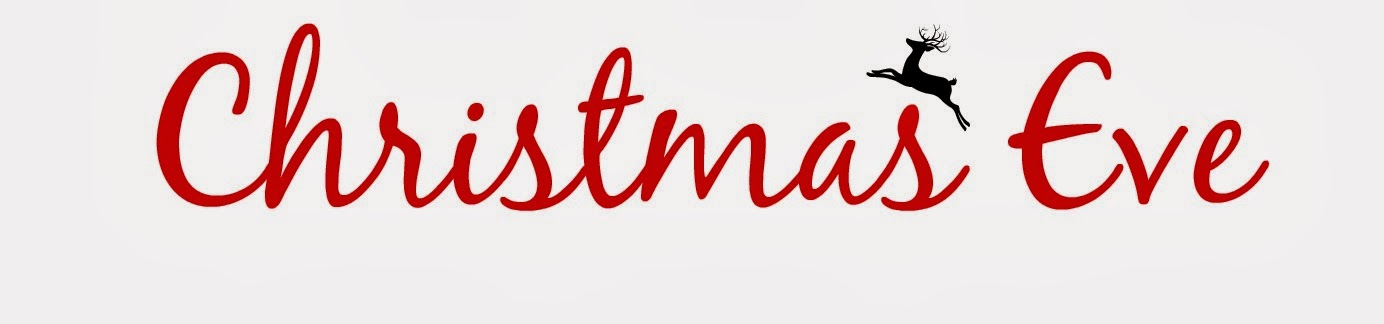 25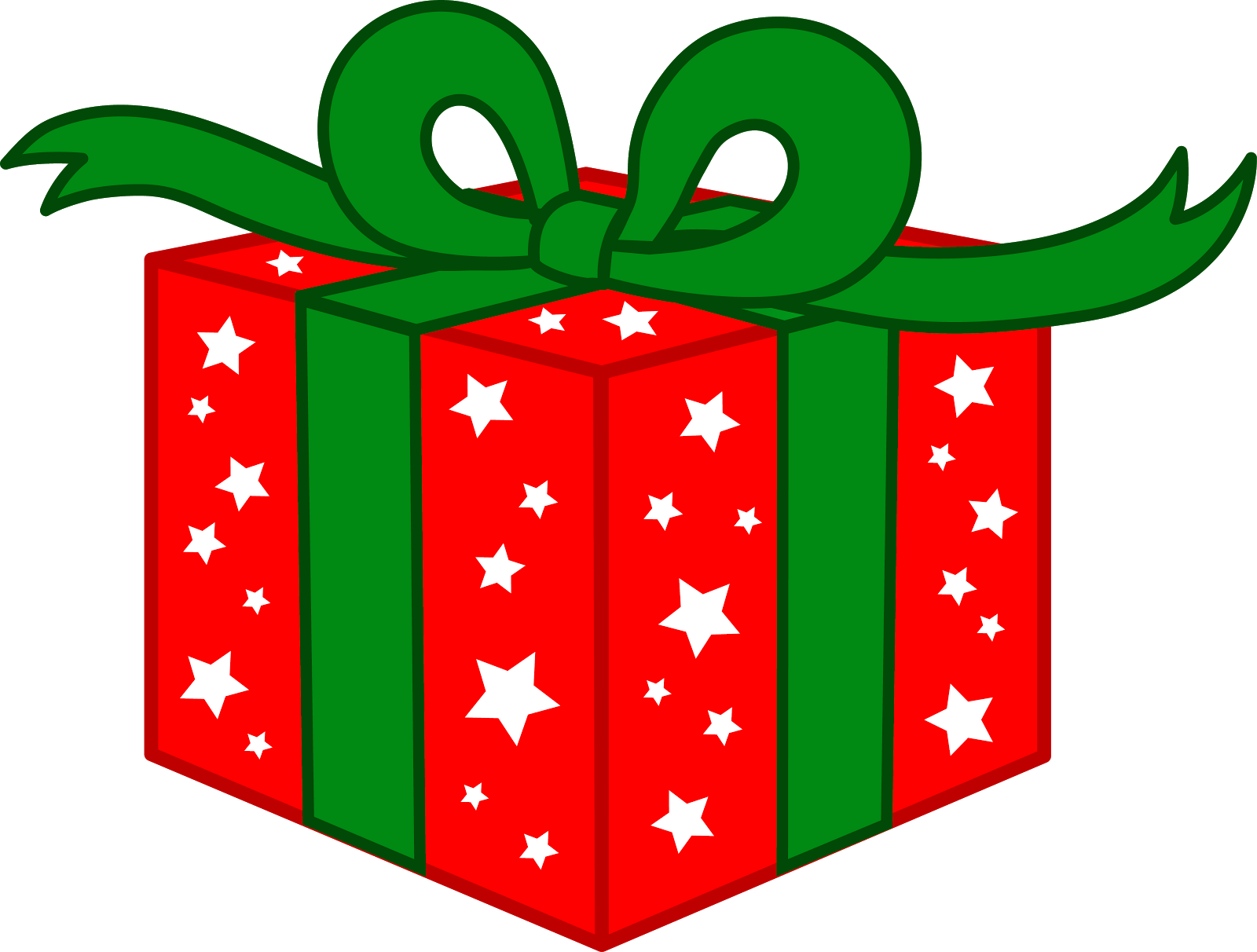 26Cheese Ravioli ORChicken w/ Gravy& PastaCapri BlendSaladDiced Peaches27 Pork & Beans w/Sausage ORChicken w/ Gravy& RiceBroccoliSaladCookies28   Spinach &Artichoke Pasta ORChicken w/ Gravy& PastaSteamed CarrotsSherbet293031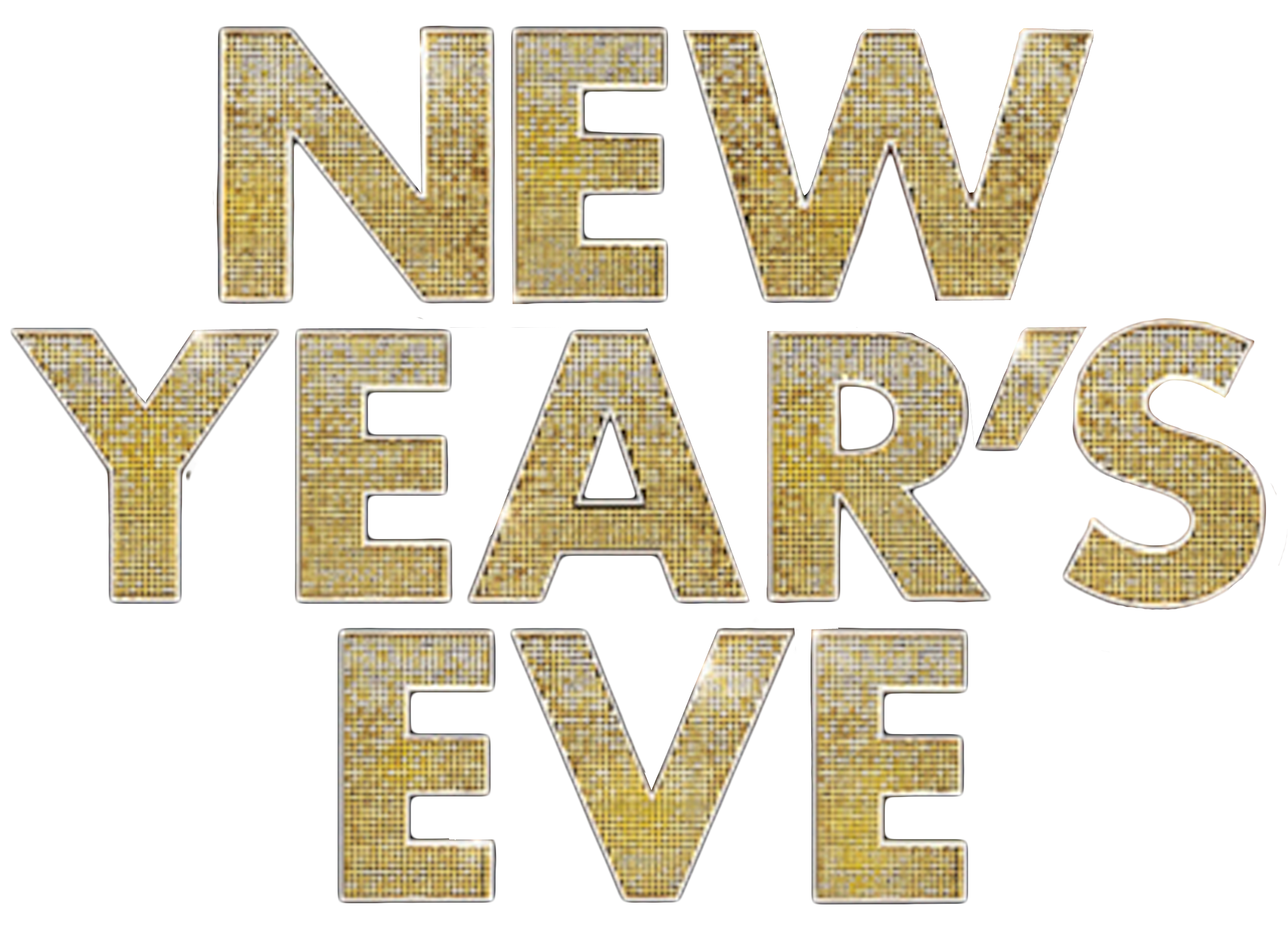 